Supplementary materialThe study questionnaire was originally in German language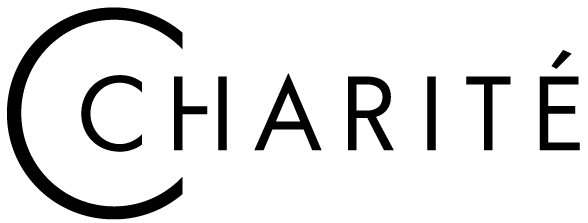 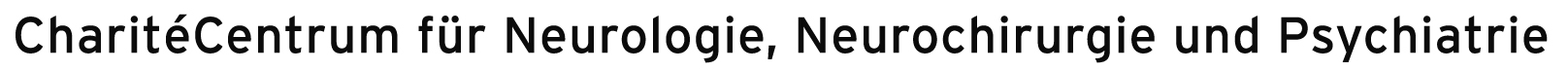 Charité  Campus Mitte  10098 BerlinNicotine, alcohol and illicit drug use in patients with epilepsyI) Demographic details and medical history1. Patient-ID  					___________2. Age (in years)				___________3. Sex  					□ Male                   □ Female4. Duration of epilepsy (in years)		___________5. Epilepsy type 				□ Focal						□ GGE						□ Unknown6. Antiepileptic drug (AED) therapy		□ Monotherapy						□ Polytherapy						□ No treatment7. Seizure frequency				□ ≥ 1/month						□ < 1/monthII) Epilepsy and nicotine consumption8. Have you made any experiences with smoking/ nicotine consumption?□ Current smoker (daily or almost daily within the last 12 months)□ Occasional smoker (not daily or almost daily within the last 12 months/ ≥100 cigarettes)□ Ex-Smoker , Pack-years: __________□ Non-Smoker 9. Have you smoked daily or almost daily in the last 12 months?□ Yes		□ No (►question 16)10. How soon after you wake up do you smoke your first cigarette?□ 5 minutes			(3 points)□ 6-30 minutes		(2 points)□ 31-60 minutes		(1 point)□ 60 minutes or more		(0)11. Do you find it difficult to refrain from smoking in places where it is forbidden (e.g. shopping mall, restaurant)?□ Yes 	(1 point)    □ No  	(0)12. Which cigarette would you hate most to give up?□ The first one in the morning 	(1 point)		□ Any other 				(0)13. Do you smoke more frequently during the first hours after waking up than the rest of the day? □ Yes 	(1 point)		□ No 	(0)14. Do you smoke if you are so ill that you are in bed most of the day?□ Yes 	(1 point)				□ No 	(0)15. How many cigarettes do you smoke every day?□ 31 or more 		(3 points)□ 21-30		(2 points)□ 11-20		(1 point)□ 10 or less		(0)16. Have you experienced a seizure in close temporal relation of nicotine consumption (within 30 min) within the last 12 months?□ Yes □ No17. In what temporal relationship did the seizure occur after nicotine consumption?□ While smoking□ 1-15min after smoking□ 16-30min after smoking18. How much cigarettes did you consume before seizure occurrence?___________ cigarettes19. What did your trusted physician advise you regarding nicotine consumption?□ No advice given by the physician□ Cigarettes can be consumed without any restriction	□ Smoking cigarettes may worsen seizures	III) Epilepsy and alcohol consumption20. Do you have any experience with alcohol consumption?□ YesInterviewer notes (How often? How much? Preferred alcoholic beverage? When was the last drinking occasion? Reasons for abstinence?)________________________________________________________________________________________________________________________________________________________________________________________________________________________________________________________________________________________________________________________________________________________________________________________________________________________________________________________________________________________________________________________________________________________________________________________________________________________□ No21. Have you used alcohol within the last 12 months?□ Yes 	(►question 28)□ No 	(►question 24)22. Have you used alcohol within the last 30 days?□ Yes □ No23. Have you used alcohol within the last 7 days?□ Yes □ No24. Can you give me reasons why you have not used alcohol within the last 12 months?□ Epilepsy□ Other reason(s) ___________________________________________25. Have you consumed more alcohol before epilepsy was diagnosed?□ Yes □ No26. Would you consume alcohol, if epilepsy had not been diagnosed?□ Yes □ No27. Is alcohol-abstinence due to epilepsy a challenge in your lifestyle? □ Yes □ No28. On what occasion(s) do you consume alcohol?□ After physical activity/ sports□ With dinner/ meals□ Celebrations/ festivities/ ceremonies □ For relaxation□ While watching TV□ Other occasions ____________________________________________________________29. Which sort of alcoholic drink do you prefer?□ Beer□ Table wine or sparkling wine□ Long-Drinks or Cocktails□ Spirits/ hard liquor□ Other drinks _______________________________________________________________30. How often do you consume alcohol usually?□ Daily□ Almost daily□ On the weekends only□ 1-2 times per week□ 1-2 times per month□ 1-2 times per six months□ 1-2 times per year31. How much alcohol do you consume per usual drinking occasion?Amount of alcohol intake 	____________________Standard drink calculation  	____________________AUDIT questionnaire32. How often do you have a drink containing alcohol?□ Never 			(0)□ Monthly or less 		(1 point)□ 2 to 4 times a month 	(2 points)□ 2 to 3 times a week 	(3 points)□ 4 or more times a week 	(4 points)33. How many drinks containing alcohol do you have on a typical day when you are drinking?□ 1 or 2 	(0)□ 3 or 4 	(1 point)□ 5 or 6 	(2 points)□ 7,8 or 9 	(3 points)□ 10 or more 	(4 points)34. How often do you have six or more drinks on one occasion?□ Never 			(0)□ Less than monthly 		(1 point)□ Monthly 			(2 points)□ Weekly 			(3 points)□ Daily or almost daily 	(4 points)35. How often during the last year have you found that you were not able to stop drinking once you started?□ Never 			(0)□ Less than monthly 		(1 point)□ Monthly 			(2 points)□ Weekly 			(3 points)□ Daily or almost daily 	(4 points)36. How often during the last year have you failed to do what was normally expected from you because of drinking?□ Never 			(0)□ Less than monthly 		(1 point)□ Monthly 			(2 points)□ Weekly 			(3 points)□ Daily or almost daily 	(4 points)37. How often during the last year have you needed a first drink in the morning to get yourself going after a heavy drink session?□ Never 			(0)□ Less than monthly 		(1 point)□ Monthly 			(2 points)□ Weekly 			(3 points)□ Daily or almost daily 	(4 points)38. How often during the last year have you had a feeling of guilt or remorse after drinking?□ Never 			(0)□ Less than monthly 		(1 point)□ Monthly 			(2 points)□ Weekly 			(3 points)□ Daily or almost daily 	(4 points)39. How often during the last year have you been unable to remember what happened the night before because you had been drinking?□ Never 			(0)□ Less than monthly 		(1 point)□ Monthly 			(2 points)□ Weekly 			(3 points)□ Daily or almost daily 	(4 points)40. Have you or someone else been injured as a result of your drinking?□ No 					(0)□ Yes, but not in the last year 	(2 points)□ Yes, during the last year 		(4 points)41. Has a relative or friend or a doctor or another health worker been concerned about your drinking or suggested you cut down?□ No 					(0)□ Yes, but not in the last year 	(2 points)□ Yes, during the last year 		(4 points)Alcohol-related seizures42. Have you experienced an alcohol-related seizure within the last 12 months?□ Yes □ No43. In what temporal relation did the seizure occur after cessation of alcohol intake?□ <6h□ ≥ 6h and <12h□ ≥ 12h and <24h44. How much alcohol did you consume prior to the seizure occurrence?Amount of alcohol intake 	____________________Standard drink calculation  	____________________45. What has your trusted physician told you regarding epilepsy and the use of alcohol?□ Alcohol should be avoided completely □ Alcohol can be consumed without any restriction□ Light alcohol intake is harmless□ No advice given by the physicianIV) Epilepsy and illicit drug use46. Have you ever heard about cannabis use as an alternative add-on-therapy in the management of epilepsy?□ Yes □ No (►question 48)47. What information on epilepsy and cannabis use have you received?□ Cannabis use has no effect on the disease□ Epilepsy patients may experience beneficial effects□ Cannabis use may lead to seizure worsening in patients with epilepsy48. What do YOU think about the effects of cannabis use on epilepsy?□ Cannabis use has no effect on the disease□ Epilepsy patients may experience beneficial effects□ Cannabis use may lead to seizure worsening in patients with epilepsy49. Have you made any experience with cannabis use on your own?□ Yes, within the last 12 months□ Yes, but not within the last 12 months (►question 53)□ No (►question 60)50. What form of cannabis consumption have you usually used within the last 12 months?____________________________________________________________________________________________________________________________________________________________________________________________________________________________________________________________________________________________________________51. How often have you consumed cannabis within the last 12 months?□ Daily□ Almost daily□ At least once per week□ At least once per month□ Every other month□ Other ____________________________________________________________________□ Less than 10 times in the last 12 months52. For what reasons have you consumed cannabis within the last 12 months? (►question 58)□ Relaxation□ Enjoyment□ Parties/ celebrations / festivities □ Curiosity□ Other reasons ______________________________________________________________53. Why have you stopped using cannabis?□ Epilepsy□ Other reasons ______________________________________________________________54. When have you consumed cannabis the last time (date/year)?___________________________________________________________________________55. What forms of cannabis have you used in the past?____________________________________________________________________________________________________________________________________________________________________________________________________________________________________________________________________________________________________________56. How often have you used cannabis in the past?□ Daily□ Almost daily□ At least once per week□ At least once per month□ Every other month□ Other ______________________________________________________________□ Less than 10 times in the past57. For what reasons have you consumed cannabis in the past?□ Relaxation□ Enjoyment□ Parties/ celebrations / festivities □ Curiosity□ Other reasons ______________________________________________________________58. Have you consumed cannabis after epilepsy was diagnosed?□ Yes □ No59. Have you experienced any effect of cannabis use on your epilepsy?____________________________________________________________________________________________________________________________________________________________________________________________________________________________________________________________________________________________________________60. Have you made any experience with illicit drug use (other than cannabis)?□ Yes, within the last 12 months □ Yes, but not within the last 12 months (►question 64)□ No (►end of interview)61. Which illicit drugs (other than cannabis) have you used within the last 12 months?____________________________________________________________________________________________________________________________________________________________________________________________________________________________________________________________________________________________________________62. How often have you used illicit drugs (other than cannabis) within the last 12 months? Please state details on each consumed drug respectively!____________________________________________________________________________________________________________________________________________________________________________________________________________________________________________________________________________________________________________63. For what reasons have you used illicit drugs (other than cannabis) within the last 12 months? (►question 69)□ Relaxation□ Enjoyment□ Parties/ celebrations / festivities □ Curiosity□ Other reasons ______________________________________________________________64. Why have you stopped using illicit drugs (other than cannabis)?□ Epilepsy□ Other reason _______________________________________________________________65. When have you consumed illicit drugs (other than cannabis) the last time (date/year)?___________________________________________________________________________66. Have you consumed illicit drugs (other than cannabis) after epilepsy was diagnosed?□ Yes □ No67. Have you experienced any effect of illicit drug use (other than cannabis) on your epilepsy?____________________________________________________________________________________________________________________________________________________________________________________________________________________________________________________________________________________________________________